《针灸临床杂志》编辑部版面费支付办法为进一步加快工作进度，提高工作效率，方便作者支付版面费，现提供两种缴费方式——微信支付、对公转账，具体如下：微信支付1.收到采用通知单后，请在3天内按版面费金额选择相应的二维码，扫描并如实填写第一作者姓名，期刊名称+稿件编号，联系电话（我社开具电子发票，请务必填写准确的手机号码并通过邮箱发送录用回执，填写错误无法收到版面费发票）。特别提醒：黑龙江中医药大学及附属医院作者，如需通过学校经费报销，请带经费本到杂志社进行校内转账登记，不要盲目微信转账，如因微信支付导致无法报销，后果自己承担！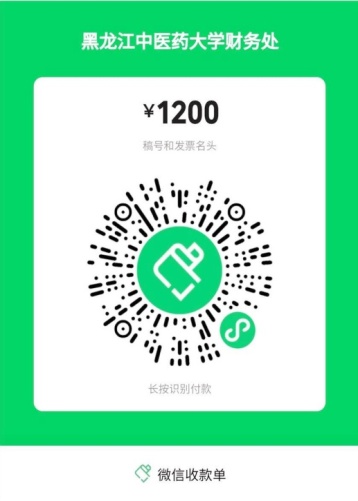 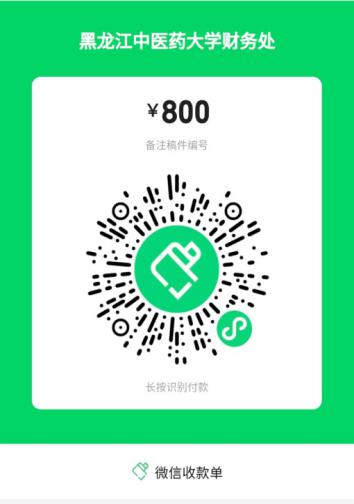 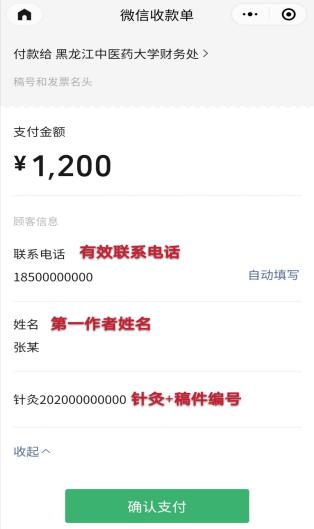 2.支付成功保存截图，与录用回执一起发到zyybws@sina.com邮箱，主题为文章稿件号及第一作者姓名。注：①请支付后务必填写录用回执（单独回复），否则不能邮寄刊物。②邮寄地址，包括邮编，省、市、区（县）、路名/街道、门牌号/小区名、楼房号，如因录用通知回执填写错误导致杂志或者纸质发票收不到，责任自负。二、对公转账如选择单位财务对公转账，务必在转账成功后当日与编务室0451-82193044电话联系，登记转账日期及单位，并发送录用回执到zyybws@sina.com邮箱，主题为第一作者姓名+对公登记。如不告知，延误刊期以及开具发票时间，责任作者自负。请作者不要用自己私人银行卡进行对公转账，杂志社不予登记也无法查询到个人款项是否到账。对公信息如下：名称：黑龙江中医药大学
账号：451902077010203开户行：招商银行哈尔滨分行动力支行
地址、电话：哈尔滨市香坊区和平路24号，82193439本刊现阶段为电子发票（以实际开出为准），开票时间两个月（寒暑假及公休日时间延长）发送到录用回执邮箱，如果长时间没收到可以发邮件或致电查询。支付版面费后请您第一时间发送录用回执，一定核准发票信息，确定报销时限，如不涉及报销，发票抬头请写明姓名及身份证号码，发票一旦开具不能更换，感谢您对我们工作的支持！ 《针灸临床杂志》编辑部2023年4月1日汇款人汇款金额稿件编号及文章题目发票抬头（如抬头为个人名，则不需要纳税人识别号，需要填写身份证号）纳税人识别号（发票抬头为个人名，请填写身份证号）样刊邮寄地址邮编： 邮编： 邮编： 收件人手机号码